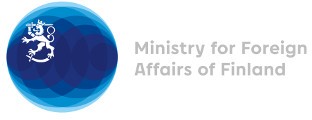 41st Session of the UPR working group Recommendations by Finland to Morocco8 November 2022Mr. President,Finland highly appreciates the engagement of Morocco in the UPR process and wishes to recommend the following:Firstly, to ratify the Second Optional Protocol to the International Covenant on Civil and Political Rights aiming to the abolition of the death penaltySecondly, Finland recommends Morocco to extend an open and standing invitation to all special procedure mandate holders.I thank you. 